ПОСТАНОВЛЕНИЕот 25.10.2022                                           с. Аскиз                                                 № 832-пНа основании статьи 179 Бюджетного кодекса Российской Федерации, Порядка разработки, утверждения, реализации и проведения оценки эффективности реализации Муниципальных программ, утвержденного постановлением администрации Аскизского района от 20.08.2018 № 722-п, руководствуясь статьями 35, 40 Устава муниципального образования Аскизский район от 20.12.2005, Администрация Аскизского района Республики Хакасия постановляет:   1. Внести изменения и дополнения в Муниципальную программу «Эффективное использование и охрана земель на территории Аскизского района», утвержденную постановлением Администрации Аскизского района Республики Хакасия от 03.06.2021 № 381-п, изложив в новой редакции согласно приложению. 2. Настоящее постановление направить для официального опубликования в редакцию газеты «Аскизский труженик» и разместить на сайте Администрации Аскизского района в разделе «Муниципальные программы».Глава Администрации                                                                         А.В. Челтыгмашев                                                                                                Приложение к постановлению Администрации Аскизского района                                                                                                             Республики Хакасия                                                                                     от 25.10.2022 № 832-п Муниципальная программа «Эффективное использование и охрана земель на территории Аскизского района»Паспорт муниципальной программы«Эффективное использование и охрана земель на территории Аскизского района»1. Общая характеристика сферы реализации муниципальной программыМуниципальная программа «Эффективное использование и охрана земель на территории Аскизского района» направлена на создание благоприятных условий использования и охраны земель, обеспечивающих реализацию государственной политики эффективного и рационального использования и управления земельными ресурсами в интересах укрепления экономики сельского поселения.Основным условием увеличения поступлений в бюджет района является повышение эффективности использования земель на территории района в результате максимально возможного вовлечения земельных участков в хозяйственный оборот, создания системы учета земельных участков, позволяющей обеспечить эффективность управления, распоряжения и использования земель на территории района.По результатам мероприятий, проведенных контрольным органом на землях сельскохозяйственного назначения, выявлены нарушения в использовании земельных участков не по целевому назначению. Осмотры показали, что участки зарастают степным и луговым разнотравьем, произрастает древесно-кустарниковая растительность. На земельных участках отсутствуют признаки агротехнической обработки, на которых не производится сенокошение, выпас сельскохозяйственных животных, посев семян сельскохозяйственных культур и другая, связанная с сельскохозяйственным производством деятельность.Осуществление муниципального земельного контроля на территории Аскизского района приведет к снижению нецелевого использования земельных участков.Комплексный подход к решению указанных задач позволит в короткие сроки создать эффективную систему учета земельных участков, разработать механизмы для вовлечения в хозяйственный оборот земель района, рационально и эффективно распорядиться собственными земельными участками и в рамках созданной системы оказывать содействие в решении проблем эффективного использования земельных ресурсов на территориях поселений и района. 2. Приоритеты муниципальной политики в сфере реализации муниципальной программы, цели, задачиОсновной целью программы является: Повышение эффективности целевого использования и вовлечение земельных участков в хозяйственный оборот на территории Аскизского района Для достижения намеченной цели необходимо выполнить следующие задачи: 1.	Выявление неиспользуемых и используемых не по назначению земель на территории Аскизского района.2.	Вовлечение неиспользуемых земель сельскохозяйственного назначения в оборот.3. Проведение мероприятий, направленных на реализацию Федерального закона от 30.12.2020 № 518-ФЗ «О внесении изменений в отдельные законодательные акты Российской Федерации».Сроки, этапы реализации программы Срок реализации муниципальной программы – с 2021 по 2026 годы. Муниципальная программа реализуется в один этап, так как программные мероприятия будут выполняться в течение всего периода муниципальной программы. 4. Перечень основных мероприятийПеречень мероприятий в разрезе задач муниципальной программы и объем их финансирования представлен в таблице 1.Таблица 1.5. Информация о ресурсном обеспечении муниципальной программы6. Перечень целевых показателей муниципальной программы7. Механизм реализации Программы
              Механизм реализации программы направлен на обеспечение выполнения всех программных мероприятий, необходимых для эффективной реализации Программы.В реализации мероприятий Программы участвуют следующие исполнители: Муниципальное казенное учреждение «Комитет по управлению муниципальным имуществом администрации Аскизского района».      Финансирование расходов на реализацию Программы осуществляется в пределах объемов бюджетных ассигнований, утвержденных решением Совета депутатов Аскизского района Республики Хакасия о бюджете муниципального образования Аскизский район  на текущий финансовый год в порядке, установленном для исполнения решения о бюджете.
              В случае изменения (сокращения) объемов финансирования мероприятий Программы за счет средств бюджетов всех уровней, предусматривается их перераспределение, исходя из приоритетности мероприятий.
              Механизм общественного контроля реализации Программы может осуществляться посредством публичного представления информации о ходе реализации Программы на сессиях Совета депутатов Аскизского района Республики Хакасия, информационного сопровождения мероприятий Программы.
              При необходимости внесения изменений в Программу исполнители вносят предложения Координатору Программы, который, в свою очередь, направляет предложения по корректировке Программы для согласования в установленном порядке Администрацией Аскизского района.
              По итогам года и в целом по завершении Программы Координатор формирует отчет о реализации Программы с результатами оценки эффективности реализации Программы и предоставляет в Администрацию Аскизского района в сроки, установленные постановлением Администрации Аскизского района Республики Хакасия от 20.08.2018 № 722-п «Об утверждении Порядка разработки, утверждения, реализации и оценки эффективности реализации муниципальных программ».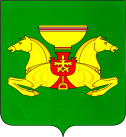 РОССИЙСКАЯ ФЕДЕРАЦИЯАДМИНИСТРАЦИЯАСКИЗСКОГО РАЙОНАРЕСПУБЛИКИ ХАКАСИЯ     РОССИЯ ФЕДЕРАЦИЯЗЫ    ХАКАС РЕСПУБЛИКАЗЫНЫН     АСХЫС АЙМАFЫНЫН            УСТАF-ПАСТААО внесении изменений и дополнений в Муниципальную программу «Эффективное использование и охрана земель на территории Аскизского района», утвержденную постановлением Администрации Аскизского района Республики Хакасия от 03.06.2021 № 381-пОтветственные исполнителиАдминистрация Аскизского района Республики Хакасия.ИсполнителиМуниципальное казенное учреждение «Комитет по управлению муниципальным имуществом администрации Аскизского района».Цель программыПовышение эффективности целевого использования и
вовлечение земельных участков в хозяйственный оборот на территории Аскизского района.Задачи программыВыявление неиспользуемых и используемых не
по назначению земель на территории Аскизского района.Вовлечение неиспользуемых земель сельскохозяйственного назначения в оборот.Проведение мероприятий, направленных на реализацию Федерального закона от 30.12.2020 № 518-ФЗ «О внесении изменений в отдельные законодательные акты Российской Федерации».Целевые показатели1. Количество мероприятий, проведенных контрольным органом (кроме земель сельскохозяйственного назначения) на территории Аскизского района, не менее (ед.):2021 год – 30; 2022 год – 30; 2023 год – 30; 2024 год – 30; 2025 год – 30; 2026 год – 30.2. Количество мероприятий, проведенных контрольным органом земель сельскохозяйственного назначения, на территории Аскизского района, не менее (ед.):2021 год – 2; 2022 год – 4; 2023 год – 4; 2024 год – 4; 2025 год – 4; 2026 год – 4.3.  Количество земельных участков, предоставленных в собственность, аренду, постоянное (бессрочное) пользование, безвозмездное пользование на территории Аскизского района, не менее (ед.):2021 год – 4; 2022 год – 4; 2023 год – 4; 2024 год – 4; 2025 год – 4; 2026 год – 4.4. Количество образованных, сформированных и поставленных на государственный кадастровый учет земельных участков в границах сельских поселений Аскизского района, не менее (ед.): 2021 год – 14; 2022 год – 4; 2023 год – 4; 2024 год – 4; 2025 год – 4; 2026 год – 4.5. Проведение конкурса по лучшему землеустроителю Аскизского районаЭтапы и сроки реализации2021-2026 годыОбъем бюджетных ассигнований Общий объем финансирования Программы на весь период действия составляет 650,0 тыс. рублей, в том числе по годам:  2021 год – 150,0 тыс. рублей; 2022 год – 100,0 тыс. рублей; 2023 год – 100,0 тыс. рублей; 2024 год – 100,0 тыс. рублей; 2025 год – 100,0 тыс. рублей; 2026 год – 100,0 тыс. рублей.Ожидаемые результаты 1. Использование земельных участков в соответствии с их целевым назначением и разрешенным использованием.2. Сокращение площади неиспользуемых земельных участков.№ п/пНаименование мероприятияИсточник финансированияОбъем финансирования по годам, тыс. руб.Объем финансирования по годам, тыс. руб.Объем финансирования по годам, тыс. руб.Объем финансирования по годам, тыс. руб.Объем финансирования по годам, тыс. руб.Объем финансирования по годам, тыс. руб.Объем финансирования по годам, тыс. руб.Объем финансирования по годам, тыс. руб.Объем финансирования по годам, тыс. руб.Объем финансирования по годам, тыс. руб.№ п/пНаименование мероприятияИсточник финансированиявсего20212021202220222023202320242025202612	3455667789101. Выявление неиспользуемых и используемых не по назначению земель на территории Аскизского района  1. Выявление неиспользуемых и используемых не по назначению земель на территории Аскизского района  1. Выявление неиспользуемых и используемых не по назначению земель на территории Аскизского района  1. Выявление неиспользуемых и используемых не по назначению земель на территории Аскизского района  1. Выявление неиспользуемых и используемых не по назначению земель на территории Аскизского района  1. Выявление неиспользуемых и используемых не по назначению земель на территории Аскизского района  1. Выявление неиспользуемых и используемых не по назначению земель на территории Аскизского района  1. Выявление неиспользуемых и используемых не по назначению земель на территории Аскизского района  1. Выявление неиспользуемых и используемых не по назначению земель на территории Аскизского района  1. Выявление неиспользуемых и используемых не по назначению земель на территории Аскизского района  1. Выявление неиспользуемых и используемых не по назначению земель на территории Аскизского района  1. Выявление неиспользуемых и используемых не по назначению земель на территории Аскизского района  1. Выявление неиспользуемых и используемых не по назначению земель на территории Аскизского района  1.1Мероприятие «Проведение профилактических и контрольных мероприятий   (кроме земель сельскохозяйственного назначения)  в границах сельских поселений Аскизского района» муниципальный бюджет Аскизского района----------1.2Мероприятие «Проведение профилактических и контрольных мероприятий земель сельскохозяйственного назначения  в границах сельских поселений Аскизского района»муниципальный бюджет Аскизского района	----------Итого по задаче Итого по задаче Итого по задаче 2. Вовлечение неиспользуемых земель сельскохозяйственного назначения в оборот.2. Вовлечение неиспользуемых земель сельскохозяйственного назначения в оборот.2. Вовлечение неиспользуемых земель сельскохозяйственного назначения в оборот.2. Вовлечение неиспользуемых земель сельскохозяйственного назначения в оборот.2. Вовлечение неиспользуемых земель сельскохозяйственного назначения в оборот.2. Вовлечение неиспользуемых земель сельскохозяйственного назначения в оборот.2. Вовлечение неиспользуемых земель сельскохозяйственного назначения в оборот.2. Вовлечение неиспользуемых земель сельскохозяйственного назначения в оборот.2. Вовлечение неиспользуемых земель сельскохозяйственного назначения в оборот.2. Вовлечение неиспользуемых земель сельскохозяйственного назначения в оборот.2. Вовлечение неиспользуемых земель сельскохозяйственного назначения в оборот.2. Вовлечение неиспользуемых земель сельскохозяйственного назначения в оборот.2. Вовлечение неиспользуемых земель сельскохозяйственного назначения в оборот.2.1Мероприятие «Образование, формирование и постановка на государственный кадастровый учет земельных участков в границах сельских поселений Аскизского района»муниципальный бюджет Аскизского района628,3628,3128,3128,3100100100100100100Итого по задачеИтого по задачеИтого по задаче628,3628,3128,3128,31001001001001001003. Проведение мероприятий, направленных на  реализацию Федерального закона от 05.12.2020г. № 518-ФЗ «О внесении изменений в отдельные законодательные акты Российской Федерации».3. Проведение мероприятий, направленных на  реализацию Федерального закона от 05.12.2020г. № 518-ФЗ «О внесении изменений в отдельные законодательные акты Российской Федерации».3. Проведение мероприятий, направленных на  реализацию Федерального закона от 05.12.2020г. № 518-ФЗ «О внесении изменений в отдельные законодательные акты Российской Федерации».3. Проведение мероприятий, направленных на  реализацию Федерального закона от 05.12.2020г. № 518-ФЗ «О внесении изменений в отдельные законодательные акты Российской Федерации».3. Проведение мероприятий, направленных на  реализацию Федерального закона от 05.12.2020г. № 518-ФЗ «О внесении изменений в отдельные законодательные акты Российской Федерации».3. Проведение мероприятий, направленных на  реализацию Федерального закона от 05.12.2020г. № 518-ФЗ «О внесении изменений в отдельные законодательные акты Российской Федерации».3. Проведение мероприятий, направленных на  реализацию Федерального закона от 05.12.2020г. № 518-ФЗ «О внесении изменений в отдельные законодательные акты Российской Федерации».3. Проведение мероприятий, направленных на  реализацию Федерального закона от 05.12.2020г. № 518-ФЗ «О внесении изменений в отдельные законодательные акты Российской Федерации».3. Проведение мероприятий, направленных на  реализацию Федерального закона от 05.12.2020г. № 518-ФЗ «О внесении изменений в отдельные законодательные акты Российской Федерации».3. Проведение мероприятий, направленных на  реализацию Федерального закона от 05.12.2020г. № 518-ФЗ «О внесении изменений в отдельные законодательные акты Российской Федерации».3.1Мероприятие «Конкурс по лучшему землеустроителю Аскизского района»муниципальный бюджет Аскизского района21,721,700000Итого по задачеИтого по задачеИтого по задаче21,721,700000№п/пНаименование мероприятияВсего по годам, тыс. рублейОбъемы бюджетных ассигнований по годамОбъемы бюджетных ассигнований по годамОбъемы бюджетных ассигнований по годамОбъемы бюджетных ассигнований по годамОбъемы бюджетных ассигнований по годамОбъемы бюджетных ассигнований по годам№п/пНаименование мероприятияВсего по годам, тыс. рублей2021202220232024202520261234567891.Мероприятие «Проведение профилактических и контрольных мероприятий (кроме земель сельскохозяйственного назначения) в границах сельских поселений Аскизского района»-------2.Мероприятие «Проведение профилактических и контрольных мероприятий земель сельскохозяйственного назначения в границах сельских поселений Аскизского района»-------3.Мероприятие «Образование, формирование и постановка на государственный кадастровый учет земельных участков в границах Аскизского района»628,3128,3100,0100,0100,0100,0100,04.Мероприятие «Конкурс по лучшему землеустроителю Аскизского района»21,721,7000005.Всего по программе650,0150,0100,0100,0100,0100,0100,0№п/пНаименование показателяЕдиницы измеренияГодГодГодГодГодГодГодГод№п/пНаименование показателяЕдиницы измерения20212022202220232023202420252026Задача: 1. Выявление неиспользуемых и используемых не по назначению земель на территории Аскизского района Задача: 1. Выявление неиспользуемых и используемых не по назначению земель на территории Аскизского района Задача: 1. Выявление неиспользуемых и используемых не по назначению земель на территории Аскизского района Задача: 1. Выявление неиспользуемых и используемых не по назначению земель на территории Аскизского района Задача: 1. Выявление неиспользуемых и используемых не по назначению земель на территории Аскизского района Задача: 1. Выявление неиспользуемых и используемых не по назначению земель на территории Аскизского района Задача: 1. Выявление неиспользуемых и используемых не по назначению земель на территории Аскизского района Задача: 1. Выявление неиспользуемых и используемых не по назначению земель на территории Аскизского района Задача: 1. Выявление неиспользуемых и используемых не по назначению земель на территории Аскизского района Задача: 1. Выявление неиспользуемых и используемых не по назначению земель на территории Аскизского района Задача: 1. Выявление неиспользуемых и используемых не по назначению земель на территории Аскизского района 1.Проведение профилактических и контрольных мероприятий муниципального земельного контроля (кроме земель сельскохозяйственного назначения), не менееед.30303030303030302.Проведение профилактических и контрольных мероприятий муниципального земельного контроля земель сельскохозяйственного назначения, не менееед.24444444Задача: 2. Вовлечение неиспользуемых земель сельскохозяйственного назначения                   в оборотЗадача: 2. Вовлечение неиспользуемых земель сельскохозяйственного назначения                   в оборотЗадача: 2. Вовлечение неиспользуемых земель сельскохозяйственного назначения                   в оборотЗадача: 2. Вовлечение неиспользуемых земель сельскохозяйственного назначения                   в оборотЗадача: 2. Вовлечение неиспользуемых земель сельскохозяйственного назначения                   в оборотЗадача: 2. Вовлечение неиспользуемых земель сельскохозяйственного назначения                   в оборотЗадача: 2. Вовлечение неиспользуемых земель сельскохозяйственного назначения                   в оборотЗадача: 2. Вовлечение неиспользуемых земель сельскохозяйственного назначения                   в оборотЗадача: 2. Вовлечение неиспользуемых земель сельскохозяйственного назначения                   в оборотЗадача: 2. Вовлечение неиспользуемых земель сельскохозяйственного назначения                   в оборотЗадача: 2. Вовлечение неиспользуемых земель сельскохозяйственного назначения                   в оборот1.Количество образованных, сформированных и поставленных на государственный кадастровый учет земельных участков, не менееед.1444444442.Количество земельных участков, предоставленных в собственность, аренду, постоянное (бессрочное) пользование, безвозмездное пользование, не менееед.44444444Задача: 3. Проведение мероприятий, направленных на реализацию Федерального закона от 30.12.2020г. № 518-ФЗ «О внесении изменений в отдельные законодательные акты Российской Федерации»Задача: 3. Проведение мероприятий, направленных на реализацию Федерального закона от 30.12.2020г. № 518-ФЗ «О внесении изменений в отдельные законодательные акты Российской Федерации»Задача: 3. Проведение мероприятий, направленных на реализацию Федерального закона от 30.12.2020г. № 518-ФЗ «О внесении изменений в отдельные законодательные акты Российской Федерации»Задача: 3. Проведение мероприятий, направленных на реализацию Федерального закона от 30.12.2020г. № 518-ФЗ «О внесении изменений в отдельные законодательные акты Российской Федерации»Задача: 3. Проведение мероприятий, направленных на реализацию Федерального закона от 30.12.2020г. № 518-ФЗ «О внесении изменений в отдельные законодательные акты Российской Федерации»Задача: 3. Проведение мероприятий, направленных на реализацию Федерального закона от 30.12.2020г. № 518-ФЗ «О внесении изменений в отдельные законодательные акты Российской Федерации»Задача: 3. Проведение мероприятий, направленных на реализацию Федерального закона от 30.12.2020г. № 518-ФЗ «О внесении изменений в отдельные законодательные акты Российской Федерации»Задача: 3. Проведение мероприятий, направленных на реализацию Федерального закона от 30.12.2020г. № 518-ФЗ «О внесении изменений в отдельные законодательные акты Российской Федерации»Задача: 3. Проведение мероприятий, направленных на реализацию Федерального закона от 30.12.2020г. № 518-ФЗ «О внесении изменений в отдельные законодательные акты Российской Федерации»Задача: 3. Проведение мероприятий, направленных на реализацию Федерального закона от 30.12.2020г. № 518-ФЗ «О внесении изменений в отдельные законодательные акты Российской Федерации»Задача: 3. Проведение мероприятий, направленных на реализацию Федерального закона от 30.12.2020г. № 518-ФЗ «О внесении изменений в отдельные законодательные акты Российской Федерации»1.Количество  регулярных конкурсов по выявлению лучшего землеустроителя Аскизского района, не менееед.11000000